Suppl. Table 1. The hematology of the blood collected from mice treated with rIT86, 50 µg/kg b.w., i.v. once daily for 28 days and with saline control. White blood cell (WBC), red blood cell (RBC), platelets (PLT), hemoglobin (HGB), hemotocrit (HCT), mean corpuscular volume (MCV or mean red blood cell volume), mean corpuscular hemoglobin (MCH or mean erythrocyte hemoglobin content), mean corpuscular hemoglobin concentration (MCHC) were measured and data were listed. Significant difference was found in white blood cell count and platelets count.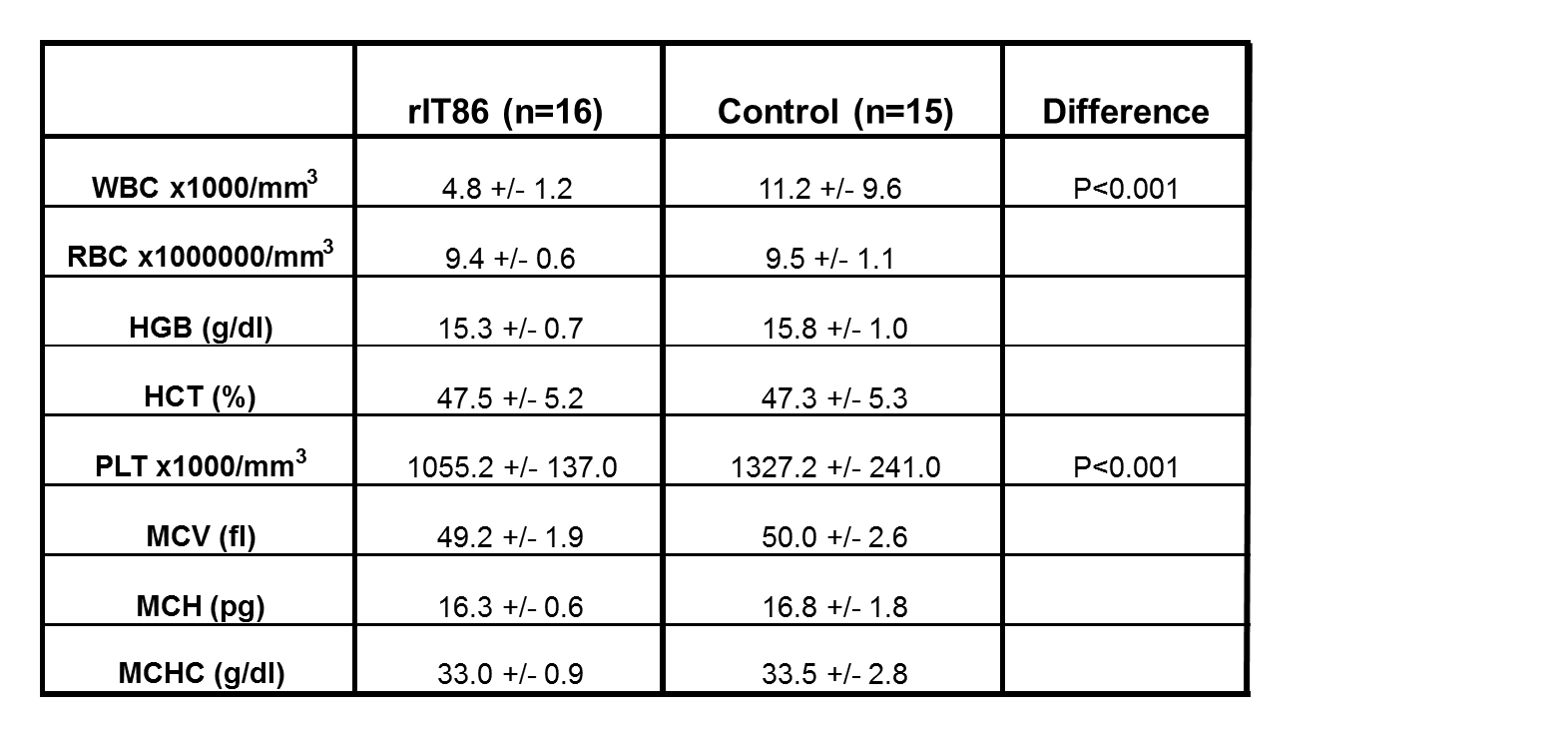 